НАЦПРОЕКТ "ОБРАЗОВАНИЕ"

Национальный проект «Образование» – это инициатива, направленная на достижение двух ключевых задач.

Первая – обеспечение глобальной конкурентоспособности российского образования и вхождение Российской Федерации в число 10 ведущих стран мира по качеству общего образования.

Вторая – воспитание гармонично развитой и социально ответственной личности на основе духовно-нравственных ценностей народов Российской Федерации, исторических и национально-культурных традиций.

Нацпроект «Образование» включает в себя 10 федеральных проектов. Няндомский район активно принимает участие в их реализации.
В 2020 году в рамках Федерального проекта «Успех каждого ребенка»

в МБОУ «Средняя школа №7», МБОУ «Средняя школа №3», РЦДО в целях увеличения охвата детей дополнительным образованием будут созданы новые места дополнительного образования детей технической, художественной и туристско-краеведческой направленности, которые будут оснащены необходимым оборудованием для занятий по каждому из перечисленных направлений.

в Няндомском районе реализуются мероприятия по внедрению Целевой модели развития региональных систем дополнительного образования детей. Одним из важнейших направлений Целевой модели является внедрение персонифицированного учета детей от 5 до 18 лет и персонифицированного финансирования в системе дополнительного образования детей.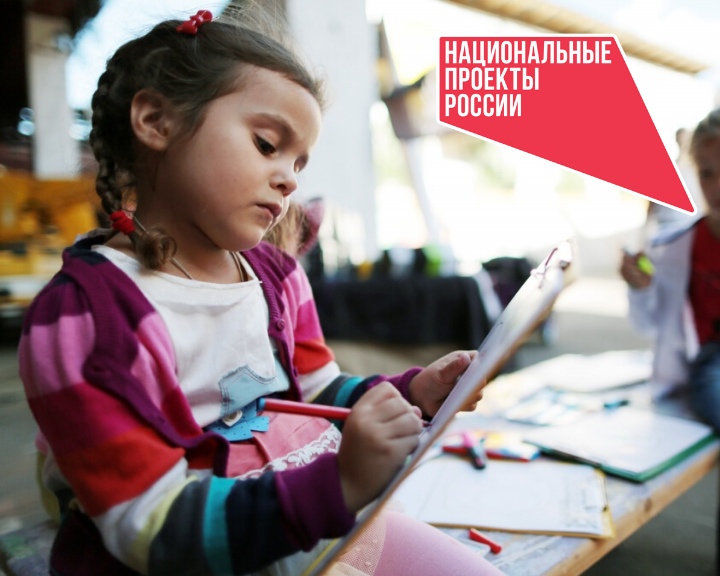 